CITY OF MCLOUD CEMETERY AGENDA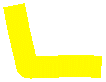 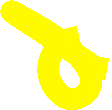 January 9, 2023 at 12:00 noon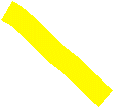 Shannon Fredman Community Building, 408 W. Broadway, McLoud, OK 74851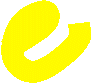 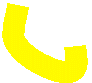 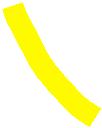 Call to Order.Roll call.  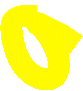 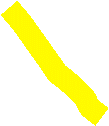 Approve September 2022 Meeting Minutes.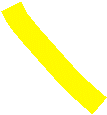 Report:  Veteran’s Memorial.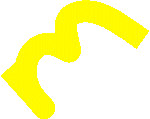 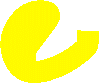 Discussion and or Action on the following:Discussion, Possible Amendment, and/or Possible Action on Appointing a New Board Member.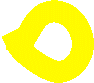 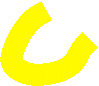 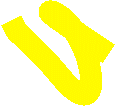 Discussion, Possible Amendment, and/or Possible Action on Appointing New Board Members.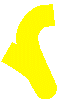 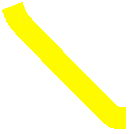 Discussion, Possible Amendment, and/or Possible Action on an Update of the Veteran’s Park.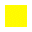 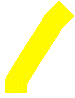 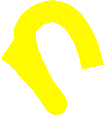 Discussion, Possible Amendment, and/or Possible Action on Approving Sold Cemetery Plots.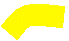 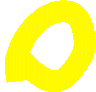 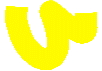 Adjournment.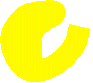 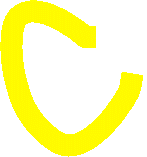 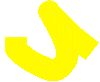 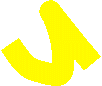 ATTEST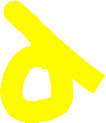 ________________________________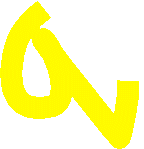 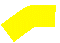 Cynthia Wayman, City Clerk 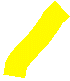 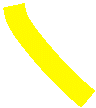 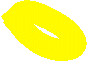 Agenda posted at 10:30 a.m. on January 5th, 2023 Online at mcloudok.usNOTICE:  All Future Agendas will be filed online at mcloudok.us Agendas are available upon request.